Sicher Elevator Co., Ltd.GRPS20/GRPN20Product Configuration TableSicher Elevator Co., Ltd. carries out global purchasing and the rights to adjust some suppliers or places of origin in need of technical renovation, are reserved on the premise of product quality assurance.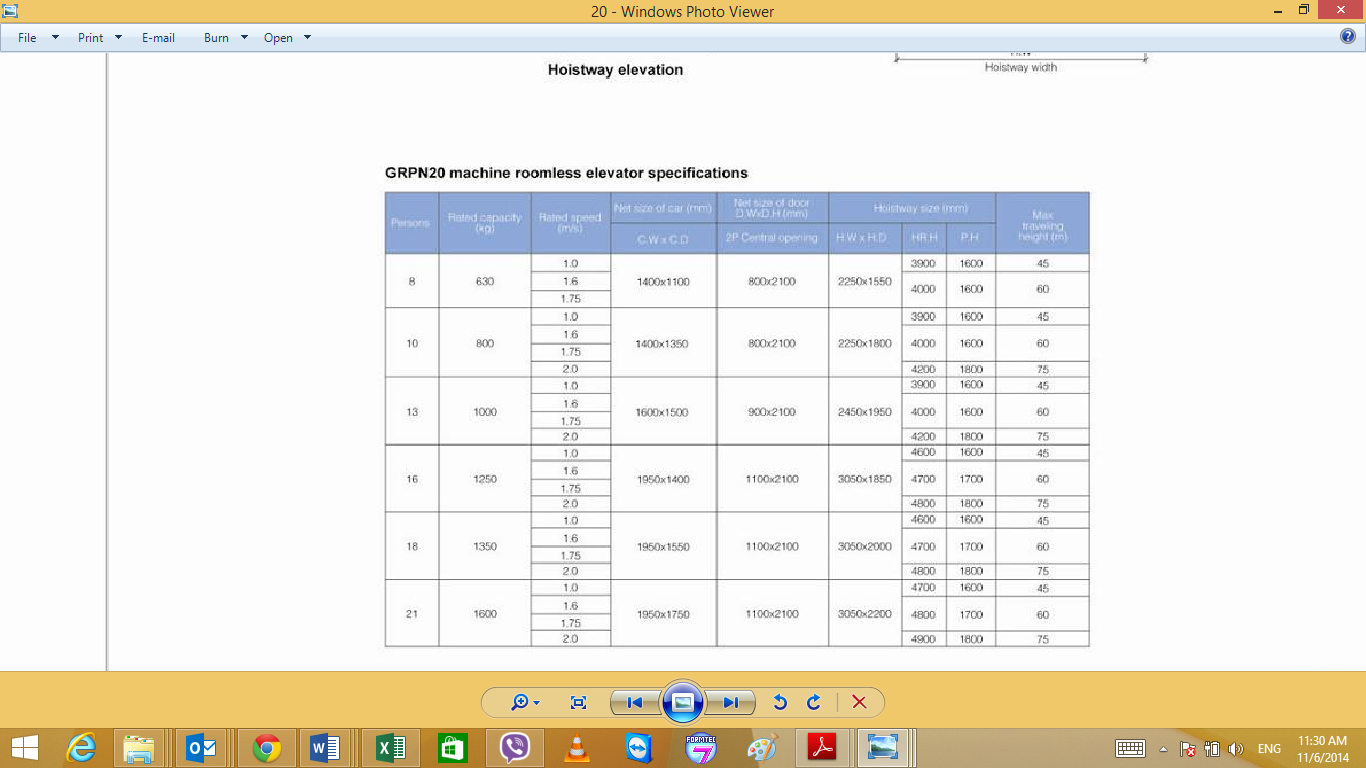 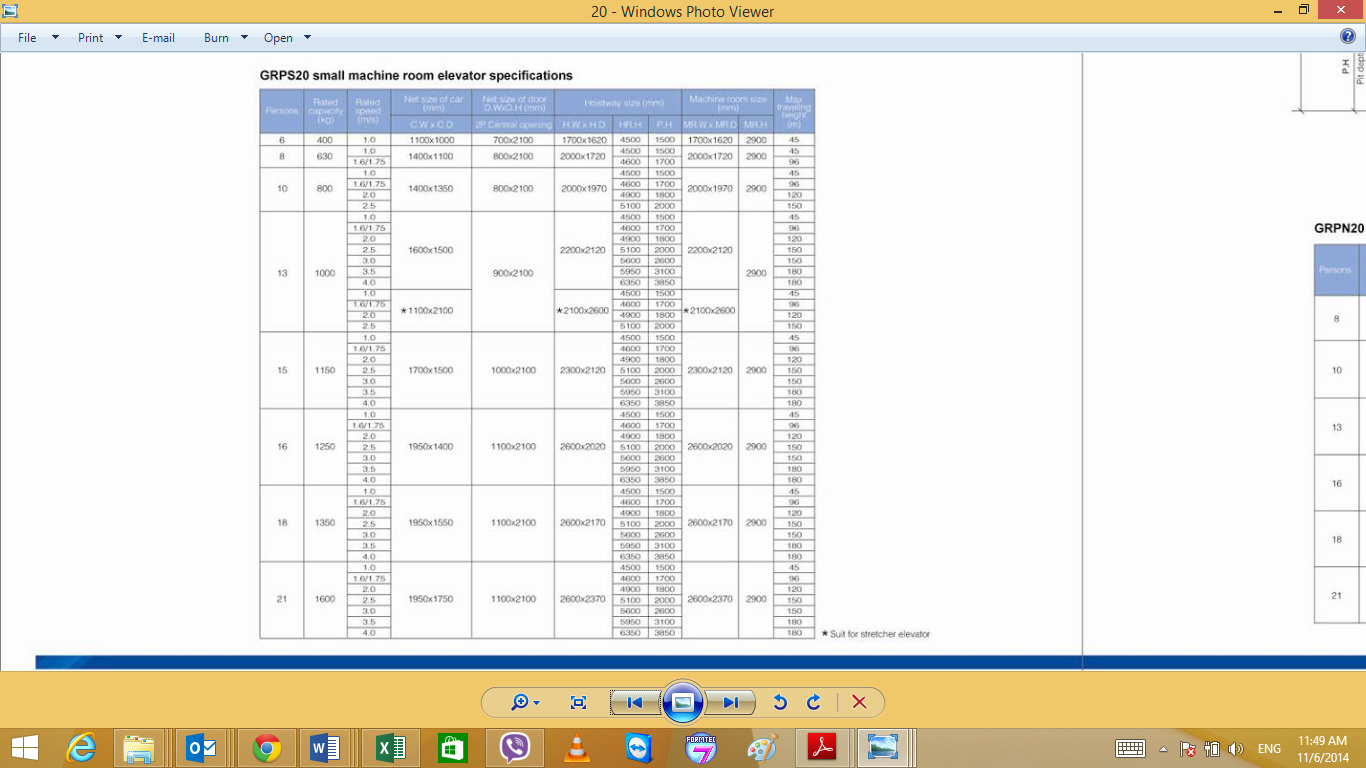 NO.NO.Components NameComponents NameTypeBrandSupplierOriginTraction SystemTraction SystemTraction SystemTraction SystemTraction SystemTraction SystemTraction SystemTraction System11Machine Traction machineGearlessSRH Sicher Elevator Co., Ltd. Zhejiang 11Machine Rotary encoderERN1387 HEIDENHAIN Germany HEIDENHAINGermanyControl SystemControl SystemControl SystemControl SystemControl SystemControl SystemControl SystemControl System11Drive SystemDrive SystemRH6000SRHSicher Elevator Co., Ltd.22CPU control boardCPU control boardMCTC-MCBSRHSicher Elevator Co., Ltd.33CCBSCCBSMCTC-CTBSRHSicher Elevator Co., Ltd.44CEBCEBMCTC-CCBSRHSicher Elevator Co., Ltd.55 FCB FCBMCTC-HCBSRHSicher Elevator Co., Ltd.66Main contactorsMain contactors3RT SIEMENS Germany SIEMENS77Aux contactor Aux contactor 3RT SIEMENS Germany SIEMENS88Brake contactorBrake contactor3RT SIEMENS Germany SIEMENSDoor Operator SystemDoor Operator SystemDoor Operator SystemDoor Operator SystemDoor Operator SystemDoor Operator SystemDoor Operator SystemDoor Operator System11Door OperatorDoor Operator—SRHSicher Elevator Co., Ltd.11Landing door deviceLanding door device—SRHSicher Elevator Co., Ltd.Safety componentsSafety componentsSafety componentsSafety componentsSafety componentsSafety componentsSafety componentsSafety components11Safety curtain for doorSafety curtain for door957SRHSicher Elevator Co., Ltd.22GovernorGovernorOX Aodepu  Aodepu33Safety gearSafety gearAQ Tong’an Hebei Tong’an44BufferBufferOH Aodepu Ningbo AodepuOther componentsOther componentsOther componentsOther componentsOther componentsOther componentsOther componentsOther components1Car frame & counterweightCar frame & counterweightCar frame & counterweight—SRHSicher Elevator Co., Ltd.2CarCarCar—SRHSicher Elevator Co., Ltd.3Car doorCar doorCar door—SRHSicher Elevator Co., Ltd.Standard FunctionStandard FunctionStandard FunctionTravel FunctionVVVF driveMotor rotating speed can be precisely adjusted to get smooth speed curve in lift start, travel and stop and gain the sound comfort.Travel FunctionVVVF door operatorMotor rotating speed can be precisely adjusted to get the more gentle and sensitive door machine start/stopTravel FunctionIndependent runningThe lift cannot respond to outer calling,but only respond to the command inside the car through the action switchTravel FunctionAutomatic pass without stopWhen the car is crowded with the passenger or the load is close to preset value,the car will automatically pass the calling landing in order to keep maimum travel efficiencyTravel FunctionAutomatically adjust door opening timeDoor-open time can be automatically adjusted according to the difference between landing calling or car callingTravel FunctionReopen with hall callIn the door shutting process,press reopen with hall call button can restart the doorTravel FunctionExpress door closingWhen the lift stops and opens the door, press door-shut button,the door will be closed immediatelyTravel FunctionCar stops and door openThe lift decelerates and levels,the door only opens after the lift comes to a complete stopTravel FunctionCar arrival gongArrival gong in the car top announces that the passengers arriveTravel FunctionCommand register cancelIf you press the wrong floor coomand button in the car, twice continuous pressing of the same button can cancel the registered commandTravel FunctionDirect parkingIt completely accords with distance principle with no crawling in the leveling. It greatly enhances the travel efficiencySafety functionPhotocell protectionIn the door open and shut period, infrared light that covers the whole door height is used to probe the door protection device of both the passengers and objectsDesignated stopIf the lift cannot open the door in the destination floor out of some reason,the lift will close the door and travel to the next designated floorOverload holding stopWhen the car is overload,the buzzer rings and stops the lift in the same floorAnti-stall timer protectionThe lift stops operation due to slippery traction wire ropeStart protection controlIf the lift does not leave door zone within the designated time after it gets started,it will stop the operationInspection operationWhen the lift enters into inspection operation,the car travels at inching runningFault self-diagnosisThe controller can record 62 latest troubles so as to quickly remove the trouble and restore the lift operationRepeated door closingIf the lift can not close the door due to certain obstacle or interference, the lift will reopen or re-shut the door until sundries results in more safe and reliable lift travelUp/down over-run and final limit protectionThe device can effectively prevent from the lift's surging to the top or knocking the bottom when it is out of control.It results in more safe and reliable lift travelDown over-speed protection deviceWhen the lift downs 1.2 times higher than the rated speed, this device will automatically cut off control mains,stop the motor running so as to stop lift down at over-speed. If the lift continues to down at over-speed, and the speed is 1.4 times higher than rated speed, safety tongs act to force the lift stop in order to ensure the safetyUpward over-speed protection deviceWhen the lift up speed is 1.2 times higher than rated speed, the device will automatically decelerate or brake the liftMan-machine interfaceMicro-touch button for car call and hall callNovel micro-touch button is used for operation panel command button in the car and landing calling buttonMan-machine interfaceFloor and direction indicatior inside carThe car shows the lift floor location and current travel directionMan-machine interfaceFloor and direction indicator in hallThe landing shows the lift floor location and current travel directionEmergency functionEmergency car lightingEmergency car lighting automatically activated once power failureEmergency functionInching runningWhen the lift enters into emergency electric operation,the car travels at low speed inching runningEmergency functionFive way intercomCommunication amid car,car top,lift machine room,well pit and rescue duty room through walkie-talkieEmergency functionFire emergency returnIf you start key switch in main landing or monitor screen,all the callings will be cancelled.The lift directly and immediately drives to the designated rescue landing and automatically opens the doorEnergy-saving functionCar ventilation, light automatic shut offIf there is no calling or command signal within the stipulated time, the car fan and lighting will be automatically closed in order to save the energyEnergy-saving functionRemote shut-offThe lift can be called to main landing(after finishing the service) through the key switch and automatically exists the serviceOptional FunctionOptional FunctionOptional FunctionEmergency functionLeveling when power failureIn normal power failure, the chargeable battery supplies the lift power. The lift drives to the nearest landingEmergency functionBellIn emergency conditions,if bell button above car operation panel is continuously pressed,electric bell rings on top of the carTravel FunctionAnti-nuisanceIn the light lift load,when three more commands appear, in order to avoid the unnecessary parking, all the registered calling sin the car will be cancelledTravel FunctionOpen the door in advanceWhen the lift decelerates and enters into door open zone, it automatically opens the door to enhance the travel efficiencyTravel FunctionGroup control functionWhen three or more same model lifts can unanimously respond the calling signal through the computer dispatch.In this way, it reduces the passenger' waiting time to the greatest extent and enhances the travel efficiency as wellTravel FunctionDuplex controlTwo sets of same model lifts can unanimously respond the calling signal through the computer dispatch.In this way,it reduces the passengers' waiting time to the greatest extent and enhances the travel efficiency as well.Travel FunctionOn-duty peak serviceWithin the preset on-duty time,upward transport from the home landing is extremely busy.The lifts are continuously dispatched to the home landing in order to satisfy on-duty peak serviceOff-duty peak serviceWithin the reset off-duty period,the lifts are continuously dipatched to top floor in order to satisfy off-duty peak serviceDoor open time extendingPress special button in the car, the lift door keeps open for certain period of timeMan-machine interfaceVoice announcerWhen the lift normally arrives,voice announcer informs the passengers about the relevant informationMan-machine interfaceThe second operation boxIt is used in the large loading weight lifts or the lifts with crowded passengers so that more and more passengers can use the carMan-machine interfaceOperation box for handicappedIt is convenient for the wheelchair passengers and those who have vision problemsMan-machine interfaceIntelligent calling serviceThe car command or hoist-way calling can be locked or connected through special interlligent InputMan-machine interfaceIC card control functionAll(patial)landings can only input car commands through IC card after the authorizationMonitor functionRemote monitorThe lift long-distance monitor and control can be fulfilled through moderm and telephone.It is convenient for the factories and service units to timely know the travel conditions of every lift and promptly take the correspinding measuresMonitor functionCamera function in the carThe camera is installed in the car to monitor the car conditions